Apvienotās Londonas latviešu ev.lut. un Miera draudze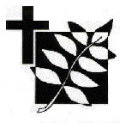 DRAUDZES LOCEKĻA PIETEIKUMA ANKETAVārds, Uzvārds:____________________________________________________Dzimšanas datums: ___/___/_____  Dzimšanas vieta:______________________Kristību datums: ___/___/_____  Draudze _______________________________Tēvs (vārds, uzvārds):_______________________________________________Konfesionālā un draudzes piederība: _________________________________Māte (vārds, uzvārds):_____________________________________________Konfesionālā un draudzes piederība:__________________________________Krustvecāki (vārds, uzvārds, konfesionālā piederība)_________________________________________________________________________________Iesvētību datums: ___/___/_____ Draudze________________________________Mājas adrese:_________________________________________________________________________________________________________________________Tel.(mājas, mob., darbā)_______________________________________________ E-pasts: ___________________________________________________________ Iestājies Apvienotajā Londonas latviešu ev.lut. un Miera draudzē   __ /__ /20___Vīrs/Sieva (Vārds, Uzvārds, laulību dat., draudze)____________________________________________________________________Bērni: (Vārds, Uzvārds, dzimš.dat., kristību dat., draudze)__________________________________________________________________________________________________________________________________________Draudzes locekļa nodeva:                20__.g.__________________________________Es piekrītu, ka draudze ar mani sazinās (vajadzīgo pasvītrot) pa e-pastu,  telefoniski, pa pastu Draudzei ir svarīgi būt saziņā ar Jums un informēt par notikumiem draudzē. Draudzei arī ir svarīga Jūsu personīgo datu aizsardzība. Jūsu dati tiek uzglabāti drošībā un aizsargāti likumā noteiktā kārtībā, ievērojot Jūsu tiesības.  Tie netiek nodoti trešajām personām. Tie tiek izmantoti tikai, lai informētu Jūs par Av. Londonas ev. lut. un Miera draudzē notiekošajām aktivitātēm un citu ar draudzi saistošu informāciju.Mēs uzglabāsim Jūsu personīgos datus tik ilgi, kamēr Jums būs saistība ar mūsu draudzi. Jūs jebkurā laikā varat draudzei attteikt savu datu lietošanu paziņojot uz latviesudraudze@googlemail.comDatums: ___/___/20__				Paraksts:___________________